Publicado en  el 29/10/2015 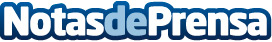 La Fundación Séneca saca la ciencia a la calle en la XIV edición de la Semana de la Ciencia y la Tecnología de la Región de MurciaEl objetivo es acercar la ciencia al público y despertar vocaciones científicas | Se celebra del 6 al 8 de noviembre y se han organizado 375 actividades en las que participan 45 instituciones científicas y tecnológicas que exhibirán su potenciaDatos de contacto:Nota de prensa publicada en: https://www.notasdeprensa.es/la-fundacion-seneca-saca-la-ciencia-a-la-calle_1 Categorias: Educación Murcia Entretenimiento Investigación Científica Innovación Tecnológica http://www.notasdeprensa.es